Attendance last Sunday / Asistencia el domigo pasado: 67General fund offering last Sunday/ Oferta de fondo general el doningo pasado:  $2,303.46THIS WEEK / ESTA SEMANA     Today, June 16, 5-7pm - Youth, grades 5-9, cook out and games at the Wiebe-Johnson home     Monday, June 17 – Jubilee House Committee meeting     Tuesday, June 18, 6:30-8:15pm – Round Table in the Fellowship Hall, all are welcome     Thursday morning, 8:00 a.m. – Bulletin items due     June 19 – 5:00 pm, Read the book of Acts and simple potluck supper, PSMC fellowship hall     Thursday, June 17, 1:30pm – Elkhart Bible Study with Pastor Frances June 18COMING EVENTS / EVENTOS VENIDEROS 	July 2-6 – Mennonite Church USA Convention in Kansas City, Missouri	Updated July joint worship services: 		  7 – at Prairie Street with David Moser preaching  		14 – at Fellowship of Hope with Tim Stair and Jake Hess preaching		21 – at Southside with Frances Ringenberg preaching 		28 - at Hively with Suella preaching 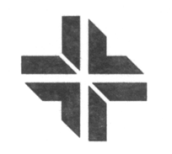 Pastor / Pastora: Carolyn Hunt (574) 350-6285 carolyn.gardner.hunt@gmail.comPastor / Pastora: Frances Ringenberg (574) 621-2676 mfrancesvr@gmail.com Transitional Pastor / Pastor transicional: Steve Thomas 574-202-0048 steveforpeace@gmail.comElders / Anciano-as: Lois Longenecker, Anna Ruth Hershberger, Leo RodriguezFor pastoral care you are welcome to contact a pastor or elder directly or call the church office to make an appointment. Para el cuidado pastoral se puede ponerse en contacto con un pastor o anciano-a directamente o llamar a la oficina de la iglesia para hacer una cita.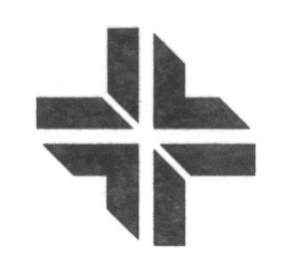 GATHERING MUSIC / MUSICA DE BIENVENIDA	Music TeamWELCOME / BIENVENIDO	Sing the Journey 6 – “Jesu tawa pano (Jesus, we are here)”CALL TO WORSHIP AND OPENING PRAYER / LLAMADA A ALABAR Y ORACIONSINGING / CANTANDO	Hymnal 150   – “Wonderful grace of Jesus”	Sing the Journey 54 – “Longing for light”CONFESSION OF SINS / CONFESION DE PECADOSSHARING THE PEACE / LA PAZ 	The peace of Christ be with you / and also with you	La Paz de Cristo sea contigo / y contigo TambienBLESSING AND SENDING / BENEDICION Y EVNIO 	Sara Wenger ShenkHEARING THE WORD / LA PALABRA 	Children’s Time: Dorothy Wiebe-Johnson	Scripture reading: Acts 12:25 – 13:12	Sermon: Oscar SiwaliRESPONDING / RESPONDIENDO  	Hymnal 323 – “Beyond a dying sun”	Offering:  Hymnal 392 – “Heart and mind, possessions, Lord”	Pastoral prayer:  Anna Ruth Hershberger SENDING / ENVIANDO 	Hymnal 434 –”Thuma mina”	Benediction: Pastor FrancesA prayer team is available to pray with you at the front of the sanctuary following the service. You are welcome to request anointing.Un equipo de oración está disponible para orar con usted en el frente del santuario después del servicio. Le invitamos a solicitar la unción.THIS MORNING / ESTA MANANA: 	Worship Leaders:   	Steve Wiebe-Johnson	Song Leader:           	Carolyn Smith	Gathering Music:		Musicians	Children’s Time:  		Dorothy Wiebe-Johnson	Spanish Translation: Quinn Brenneke    	AV Technician:         	Anthony Hunt	Prayer Team:		     Pastor Frances, Anna Ruth Hershberger  	Ushers:					Marie Troyer	Greeters:                 	Mary Kathryn Miller	Hall Monitor:            	Church Nursery:      	LaNasha Taylor	Building Lock-up:    	Orion BlahaSECOND HOUR / SEGUNDA HORA: Coffee and conversation No Sunday School todayNEXT WEEK, Summer Sunday / LA PROXIMA SEMANA, Domingo de Verano:       9:30 Fellowship and coffee      10:00am Worship	 	Sharing:  			Arlene Mark	Worship Leader:   John Bender	Song Leader: 	     Pastor Carolyn	Children’s Time:	John Bender	AV Technician: 	Brian Sutter	Usher: 				Marie Troyer	Greeters: 				Hall Monitor: 			Church Nursery: 	LaNasha Taylor	Building Lock-up:	 Al LongeneckerANNOUNCEMENTS / ANUNCIOS:Pastor Carolyn will be on visiting family in Texas from June 15-21.  Pastor Steve will be traveling to Kansas City, Missouri, to attend Mennonite Church USA June 22-July 6.  Mary will be visiting family and out of the office on Friday, June 21.The following persons have said yes to an invitation from the executive committee to serve on our Pastoral Search and Discernment Committee: Ben Ollenburger (chair), Heather Blaha, Josh Kinder, Alicia Rodriguez, and Marie Troyer. If you have questions or affirmations regarding this committee, please contact David Miller this week - dbmiller@ambs.edu . Next Sunday morning the congregation will have a prayer of blessing for the members of the Pastoral Search and Discernment Committee.  The first step for this committee is an orientation meeting that will be led by Sharon Yoder, Associate Conference Minister of Indiana-Michigan Mennonite Conference. ATTENTION YOUTH IN GRADES 5-9:  Today is the day! June 16 from 5-7pm, we will have a cookout at the home of Dorothy and Steve Wiebe-Johnson. They have a large yard. Bring soccer balls/volleyball or other outdoor games you like. Also bring fruit or a favorite snack to share. Questions? Call Jeanette Krabill (574) 849-8826.On Tuesday evening (June 18), from 6:30 pm - 8:15 pm, there will be a meeting of the PSMC Round Table. Round Table meetings provide us opportunity to talk and discern together, coordinate and focus the work of our ministry teams, and our shared vision and ministry. This meeting is open to all in the congregation; Team conveners, elders, executive committee members, gifts discernment group members, transition task groups and pastors are especially urged to attend. The primary agenda for this meeting is to clarify the implications of our recent affirmation of the proposals for the Community and Leadership Task Groups and to coordinate our efforts as we moved forward.Fellow PSMC folk, who wants to read about adventure? Who is looking for a thrill that will leave the heart beating faster? Traveling, shipwrecks, jail time, tongues of fire, etc. are all part of the book of Acts. Please join us at 5:00, on Wednesday, June 19th, in the Fellowship Hall to read through the book of Acts. We'll start with a simple meal so bring something simple (nuts, ants on a log, chips and guacamole, etc.) to share with others.The June 21 Comforter Bash is cancelled.  Mark your calendars for November 8 & 9 - the next MCC (Mennonite Central Committee) Great Lakes Comforter Bash will be at Pleasant View Church.Relief Kit contents - remember to bring one or more items for special offerings in June.  Find a complete list in your mail box and on the community bulletin board across from the water fountain.
4 large bars of bath soap; 20 oz of shampoo; 4 large bars of laundry soap;4 adult-sized toothbrushes; 4 new bath towels; 2 wide-toothed combs; 1 nail clipper; box adhesive bandages (min 40, assorted); Sanitary pads (thin, min 28)